Hilfe aus dem Kinderzimmer – Positives Denken – jetzt!Interessanterweise ist mir in der aktuellen Situation das Kinderbuch „Frederic“ eingefallen. Es handelt von einer großen Mäusefamilie, die sich bestens organisiert auf den Winter vorbereitet. Es wird von allen für alles im Überfluss gesorgt. Es wurde alles bestens geplant und organisiert. Alle sind fleißig. Alle, bis auf Frederic. Befragt, was denn sein Beitrag für die harte Winterzeit sei, erklärt er, er sammle die schönen Erfahrungen und Erlebnisse des letzten Jahres, um sich daran erinnern zu können, wie schön das Zusammenleben war. Der kommende Winter ist hart und dauert viel länger als geplant und als die Vorräte fast ganz aufgebraucht und alle sehr verzweifelt sind, hilft Frederic damit, dass er von den grünen Wiesen, der wärmenden Sonne und den Köstlichkeiten erzählt, die sie genossen haben. Er erinnert daran, wie sie glücklich in der Sonne gespielt und gelacht haben. Das gibt den anderen die Hoffnung zurück, den Glauben an einen weiteren schönen Sommer und die Vorfreude auf die gemeinsamen schönen Erlebnisse, die sie planen können. In Krisen, da hilft oft Haltung und Sinn-vermittlung. Sie können in Krisen eine starke Kraft entwickeln.    „Die Zukunft kann man am besten voraussagen, wenn man sie selbst gestaltet“.Alan Kay Bleiben Sie gesund und munter!Frank Stöcker, win2win gGmbH, Oldenburg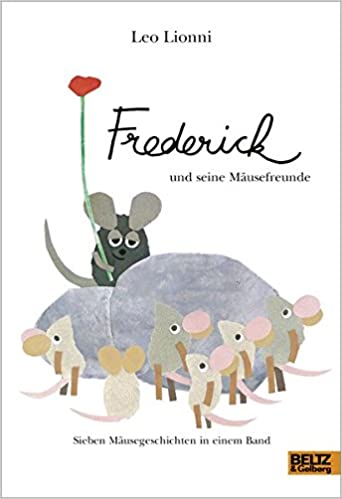 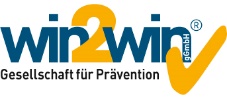 